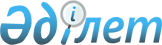 О признании утратившими силу некоторых постановлений акимата Алматинской областиПостановление акимата Алматинской области от 3 апреля 2020 года № 138. Зарегистрировано Департаментом юстиции Алматинской области 3 апреля 2020 года № 5447
      В соответствии со статьей 27 Закона Республики Казахстан от 6 апреля 2016 года "О правовых актах", акимат Алматинской области ПОСТАНОВЛЯЕТ:
      1. Признать утратившими силу некоторые постановления акимата Алматинской области согласно приложению к настоящему постановлению.
      2. Государственному учреждению "Управление пассажирского транспорта и автомобильных дорог Алматинской области" в установленном законодательством Республики Казахстан порядке обеспечить:
      1) государственную регистрацию настоящего постановления в департаменте юстиции Алматинской области;
      2) размещение настоящего постановления на интернет-ресурсе акимата Алматинской области после его официального опубликования.
      3. Контроль за исполнением настоящего постановления возложить на первого заместителя акима Алматинской области Л. Турлашова. 
      4. Настоящее постановление вступает в силу со дня государственной регистрации в органах юстиции и вводится в действие по истечении десяти календарных дней после дня его первого официального опубликования. Перечень некоторых постановлений акимата Алматинской области признаваемых утратившими силу 
      1. Постановление акимата Алматинской области "Об утверждении регламента государственной услуги "Выдача разрешения на размещение наружной (визуальной) рекламы на объектах стационарного размещения рекламы в полосе отвода автомобильных дорог общего пользования областного и районного значения" от 22 сентября 2015 года № 426 (зарегистрирован в Реестре государственной регистрации нормативных правовых актов № 3509, опубликован 20 ноября 2015 года в информационно-правовой системе "Әділет");
      2. Постановление акимата Алматинской области "О внесении изменений в постановление акимата Алматинской области от 22 сентября 2015 года № 426 "Об утверждении регламента государственной услуги в сфере автомобильных дорог" от 19 августа 2016 года № 439 (зарегистрирован в Реестре государственной регистрации нормативных правовых актов № 3972, опубликован 14 октября 2016 года в Эталонном контрольном банке нормативных правовых актов Республики Казахстан);
      3. Постановление акимата Алматинской области "Об утверждении регламента государственной услуги "Выдача удостоверений на право управления самоходными маломерными судами" от 22 октября 2015 года № 465 (зарегистрирован в Реестре государственной регистрации нормативных правовых актов 3579, опубликован 10 февраля 2016 года в информационно-правовой системе "Әділет");
      4. Постановление акимата Алматинской области "О внесении изменений в постановление акимата Алматинской области от 22 октября 2015 года № 465 "Об утверждении регламента государственной услуги "Выдача удостоверений на право управления самоходными маломерными судами" от 14 июля 2016 года № 380 (зарегистрирован в Реестре государственной регистрации нормативных правовых актов № 3941, опубликован 9 сентября 2016 года в Эталонном контрольном банке нормативных правовых актов Республики Казахстан);
      5. Постановление акимата Алматинской области "Об утверждении регламента государственной услуги "Выдача лицензии на право занятия деятельностью по нерегулярной перевозке пассажиров автобусами, микроавтобусами в междугородном межобластном, межрайонном (междугородном внутриобластном) и международном сообщениях, а также регулярной перевозке пассажиров автобусами, микроавтобусами в международном сообщении" от 29 марта 2018 года № 125 (зарегистрирован в Реестре государственной регистрации нормативных правовых актов № 4637, опубликован 27 апреля 2018 года в Эталонном контрольном банке нормативных правовых актов Республики Казахстан).
					© 2012. РГП на ПХВ «Институт законодательства и правовой информации Республики Казахстан» Министерства юстиции Республики Казахстан
				
      Аким области

А. Баталов
Приложение к постановлению акимата Алматинской области от 3 апреля 2020 года № 138